SZKOLNY KONKURS PLASTYCZNY 
DLA KLAS I – IIIobjętych program edukacji antynikotynowej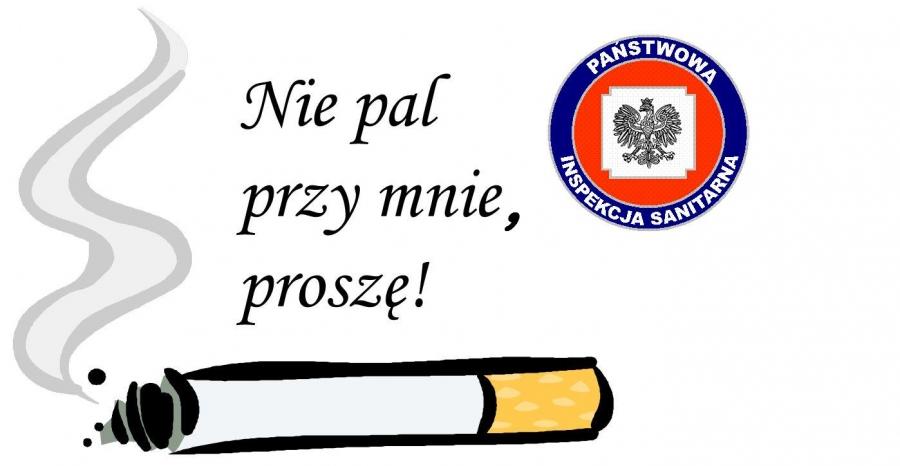 Celem  konkursu: kształtowanie u dzieci postaw asertywnych w sytuacji, gdy narażone są na bierne paleniekształtowanie u dzieci postaw odpowiedzialności za zdrowie własne i swoich bliskich uświadomienie dzieciom, że bierne palenie tytoniu jest szkodliwe dla zdrowiarozwijanie kreatywności i wrażliwości artystycznej wśród dzieciWarunki uczestnictwa: konkurs skierowany jest do uczniów klas I  - III Szkoły Podstawowej 
im. Ks. Stanisława Zielińskiego w Stróżytematyka pracy plastycznej powinna nawiązywać do głównego hasła programu edukacji antynikotynowej „Nie pal przy mnie proszę”technika wykonania i format prac dowolnykażda praca zgłoszona do konkursu (w postaci zdjęcia lub skanu) powinna  zawierać     następujące informacje: hasło konkursu, imię i nazwisko autora i klasęudział w konkursie jest równoznaczny z wyrażeniem zgody przez rodziców/opiekunów na publikację pracyTermin nadsyłania (zdjęć, skanów) prac: 10.06.2020 roku (środa). 
W obecnej sytuacji uczestnicy konkursu przesyłają zdjęcia prac do swoich wychowawców, natomiast prace w wersji papierowej  przechowujemy w domu. 
Ogłoszenie wyników konkursu:  laureaci o wynikach konkursu zostaną poinformowani na stronie internetowej szkoły. Organizatorzy: nauczyciele edukacji wczesnoszkolnej.Zapraszamy do udziału!
